Pedido de Licença – obras de edificação – Projetos de especialidades  (Os campos assinalados com * são de preenchimento obrigatório)Vem requerer, nos termos do n.º 2 do artigo 4.º do Regime Jurídico da Urbanização e Edificação (RJUE), aprovado pelo Decreto–Lei n.º 555/99, de 16 de dezembro, na sua redação atual, licença administrativa de Obras de Edificação, juntando para o efeito os Projetos de Especialidades  Área bruta de construção ≤ 300 m²  Área bruta de construção > 300 m² ≤ 2200 m² Área bruta de construção > 2200 m²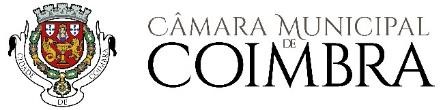 REGISTO MGD N.ºDATAExmº. SenhorPresidente da Câmara Municipal de CoimbraExmº. SenhorPresidente da Câmara Municipal de CoimbraPROCESSO N.ºExmº. SenhorPresidente da Câmara Municipal de CoimbraREQUERENTE NOME/DENOMINAÇÃO:*   NOME/DENOMINAÇÃO:*   NOME/DENOMINAÇÃO:*   NOME/DENOMINAÇÃO:*   NOME/DENOMINAÇÃO:*   DOMICÍLIO/SEDE:*  DOMICÍLIO/SEDE:*  DOMICÍLIO/SEDE:*  DOMICÍLIO/SEDE:*  N.º: N.º:ANDAR / LOTE:ANDAR / LOTE:ANDAR / LOTE:ANDAR / LOTE:ANDAR / LOTE:ANDAR / LOTE: CÓDIGO POSTAL: CÓDIGO POSTAL: CÓDIGO POSTAL: CÓDIGO POSTAL: LOCALIDADE:*  LOCALIDADE:*  LOCALIDADE:*  LOCALIDADE:*  LOCALIDADE:*  NIF/NIPC:* NIF/NIPC:* DATA DE NASCIMENTO: DATA DE NASCIMENTO: DATA DE NASCIMENTO: DATA DE NASCIMENTO: DATA DE NASCIMENTO: TIPO DE DOCUMENTO DE IDENTIFICAÇÃO: TIPO DE DOCUMENTO DE IDENTIFICAÇÃO: TIPO DE DOCUMENTO DE IDENTIFICAÇÃO: TIPO DE DOCUMENTO DE IDENTIFICAÇÃO: TIPO DE DOCUMENTO DE IDENTIFICAÇÃO: TIPO DE DOCUMENTO DE IDENTIFICAÇÃO: TIPO DE DOCUMENTO DE IDENTIFICAÇÃO: N.º: VÁLIDO ATÉ: VÁLIDO ATÉ: VÁLIDO ATÉ: CÓDIGO DE ACESSO À CERTIDÃO COMERCIAL PERMANENTE: CÓDIGO DE ACESSO À CERTIDÃO COMERCIAL PERMANENTE: CÓDIGO DE ACESSO À CERTIDÃO COMERCIAL PERMANENTE: CÓDIGO DE ACESSO À CERTIDÃO COMERCIAL PERMANENTE: CÓDIGO DE ACESSO À CERTIDÃO COMERCIAL PERMANENTE: CÓDIGO DE ACESSO À CERTIDÃO COMERCIAL PERMANENTE: CÓDIGO DE ACESSO À CERTIDÃO COMERCIAL PERMANENTE: CÓDIGO DE ACESSO À CERTIDÃO COMERCIAL PERMANENTE: CÓDIGO DE ACESSO À CERTIDÃO COMERCIAL PERMANENTE: CÓDIGO DE ACESSO À CERTIDÃO COMERCIAL PERMANENTE: CÓDIGO DE ACESSO À CERTIDÃO COMERCIAL PERMANENTE: CÓDIGO DE ACESSO À CERTIDÃO COMERCIAL PERMANENTE: CONTACTO TELEFÓNICO:  CONTACTO TELEFÓNICO:  CONTACTO TELEFÓNICO:  CONTACTO TELEFÓNICO:  CONTACTO TELEFÓNICO:  CONTACTO TELEFÓNICO:  FAX:  E-MAIL: QUALIDADE DE:      QUALIDADE DE:      QUALIDADE DE:     REPRESENTANTE NOME/DENOMINAÇÃO: NOME/DENOMINAÇÃO: NOME/DENOMINAÇÃO: NOME/DENOMINAÇÃO: NOME/DENOMINAÇÃO: DOMICÍLIO/SEDE: DOMICÍLIO/SEDE: DOMICÍLIO/SEDE: DOMICÍLIO/SEDE: N.º: N.º: N.º: N.º: ANDAR/LOTE: ANDAR/LOTE: ANDAR/LOTE: CÓDIGO POSTAL: CÓDIGO POSTAL: CÓDIGO POSTAL: CÓDIGO POSTAL: LOCALIDADE: LOCALIDADE: LOCALIDADE: NIF/NIPC: NIF/NIPC: NIF/NIPC: TIPO DE DOCUMENTO DE IDENTIFICAÇÃO: TIPO DE DOCUMENTO DE IDENTIFICAÇÃO: TIPO DE DOCUMENTO DE IDENTIFICAÇÃO: TIPO DE DOCUMENTO DE IDENTIFICAÇÃO: TIPO DE DOCUMENTO DE IDENTIFICAÇÃO: TIPO DE DOCUMENTO DE IDENTIFICAÇÃO: TIPO DE DOCUMENTO DE IDENTIFICAÇÃO: N.º: VÁLIDO ATÉ: VÁLIDO ATÉ: VÁLIDO ATÉ: CÓDIGO DE CONSULTA DA PROCURAÇÃO ONLINE:  CÓDIGO DE CONSULTA DA PROCURAÇÃO ONLINE:  CÓDIGO DE CONSULTA DA PROCURAÇÃO ONLINE:  CÓDIGO DE CONSULTA DA PROCURAÇÃO ONLINE:  CÓDIGO DE CONSULTA DA PROCURAÇÃO ONLINE:  CÓDIGO DE CONSULTA DA PROCURAÇÃO ONLINE:  CÓDIGO DE CONSULTA DA PROCURAÇÃO ONLINE:  CÓDIGO DE CONSULTA DA PROCURAÇÃO ONLINE:  CONTACTO TELEFÓNICO: CONTACTO TELEFÓNICO: CONTACTO TELEFÓNICO: CONTACTO TELEFÓNICO: CONTACTO TELEFÓNICO: CONTACTO TELEFÓNICO:FAX:FAX: E-MAIL: E-MAIL: QUALIDADE DE:   QUALIDADE DE:   QUALIDADE DE:   QUALIDADE DE:  NOTIFICAÇÕESNOTIFICAÇÕESAs comunicações/notificações são efetuadas exclusivamente por correio eletrónico (e-mail) de Requerente;Caso pretenda o envio para outro endereço de correio eletrónico (e-mail), indique-o:As comunicações/notificações são efetuadas exclusivamente por correio eletrónico (e-mail) de Requerente;Caso pretenda o envio para outro endereço de correio eletrónico (e-mail), indique-o:IDENTIFICAÇÃO DO PROCESSOPROCESSO N.º:PEDIDOOBSERVAÇÕESINFORMAÇÕES ADICIONAISINFORMAÇÕES ADICIONAIS1. Os dados pessoais recolhidos neste pedido são necessários, única e exclusivamente, para dar cumprimento ao disposto no artigo 102.º do Código do Procedimento Administrativo (CPA), no artigo 17.º do Decreto-Lei n.º 135/99, de 22 de abril e/ou ao previsto na legislação específica aplicável ao pedido formulado.2. O tratamento dos dados referidos no ponto 1 por parte do Município de Coimbra respeitará a legislação em vigor em matéria de proteção de dados pessoais e será realizado com base nas seguintes condições:Responsável pelo tratamento – Câmara Municipal de Coimbra – Praça 8 de Maio 3000-300 Coimbra;Responsável pela proteção de dados – Encarregado da proteção de dados do Município de  Coimbra (DPO) – Câmara Municipal de Coimbra, Praça 8 de Maio 3000-300 Coimbra dpo@cm-coimbra.pt; Finalidade do tratamento - Cumprimento de uma obrigação jurídica (CPA, Decreto-Lei n.º 135/99, de 22 de abril, e/ou de legislação específica aplicável ao pedido formulado) ou necessário ao exercício de funções de interesse público;Destinatário(s) dos dados - Serviço municipal com competência para analisar ou intervir no pedido, de acordo com a orgânica municipal em vigor;Conservação dos dados pessoais - Prazo definido na legislação aplicável ao pedido;Direitos dos titulares dos dados pessoais – Ao requerente (titular dos dados pessoais) é garantido o direito de acesso, de retificação, de apagamento, de portabilidade, de ser informado em caso de violação da segurança dos dados e de limitação e oposição ao tratamento dos dados pessoais recolhidos. O titular tem ainda o direito a apresentar reclamação à autoridade de controlo nacional (Comissão Nacional de Proteção de Dados).3. Para mais informações sobre a Política de Privacidade do Município consulte o website  da Câmara Municipal de Coimbra (www.cm-coimbra.pt) em https://www.cm-coimbra.pt/areas/transparencia/politica-de-privacidade ou envie um e-mail para dpo@cm-coimbra.pt.4. Os documentos apresentados no âmbito do presente pedido são documentos administrativos, pelo que o acesso aos mesmos se fará em respeito pelo regime de acesso à informação administrativa e ambiental e reutilização dos documentos administrativos (Lei n.º 26/2016, de 22 de agosto).1. Os dados pessoais recolhidos neste pedido são necessários, única e exclusivamente, para dar cumprimento ao disposto no artigo 102.º do Código do Procedimento Administrativo (CPA), no artigo 17.º do Decreto-Lei n.º 135/99, de 22 de abril e/ou ao previsto na legislação específica aplicável ao pedido formulado.2. O tratamento dos dados referidos no ponto 1 por parte do Município de Coimbra respeitará a legislação em vigor em matéria de proteção de dados pessoais e será realizado com base nas seguintes condições:Responsável pelo tratamento – Câmara Municipal de Coimbra – Praça 8 de Maio 3000-300 Coimbra;Responsável pela proteção de dados – Encarregado da proteção de dados do Município de  Coimbra (DPO) – Câmara Municipal de Coimbra, Praça 8 de Maio 3000-300 Coimbra dpo@cm-coimbra.pt; Finalidade do tratamento - Cumprimento de uma obrigação jurídica (CPA, Decreto-Lei n.º 135/99, de 22 de abril, e/ou de legislação específica aplicável ao pedido formulado) ou necessário ao exercício de funções de interesse público;Destinatário(s) dos dados - Serviço municipal com competência para analisar ou intervir no pedido, de acordo com a orgânica municipal em vigor;Conservação dos dados pessoais - Prazo definido na legislação aplicável ao pedido;Direitos dos titulares dos dados pessoais – Ao requerente (titular dos dados pessoais) é garantido o direito de acesso, de retificação, de apagamento, de portabilidade, de ser informado em caso de violação da segurança dos dados e de limitação e oposição ao tratamento dos dados pessoais recolhidos. O titular tem ainda o direito a apresentar reclamação à autoridade de controlo nacional (Comissão Nacional de Proteção de Dados).3. Para mais informações sobre a Política de Privacidade do Município consulte o website  da Câmara Municipal de Coimbra (www.cm-coimbra.pt) em https://www.cm-coimbra.pt/areas/transparencia/politica-de-privacidade ou envie um e-mail para dpo@cm-coimbra.pt.4. Os documentos apresentados no âmbito do presente pedido são documentos administrativos, pelo que o acesso aos mesmos se fará em respeito pelo regime de acesso à informação administrativa e ambiental e reutilização dos documentos administrativos (Lei n.º 26/2016, de 22 de agosto).OUTRAS DECLARAÇÕESOUTRAS DECLARAÇÕESO(A) subscritor(a), sob compromisso de honra e consciente de incorrer em eventual responsabilidade penal caso preste falsas declarações, declara que os dados constantes do presente requerimento correspondem à verdade.O(A) subscritor(a), sob compromisso de honra e consciente de incorrer em eventual responsabilidade penal caso preste falsas declarações, declara que os dados constantes do presente requerimento correspondem à verdade. PEDE DEFERIMENTO, PEDE DEFERIMENTO, COIMBRA,(Assinatura do(a) requerente/representante) (Assinatura do(a) requerente/representante) FUNDAMENTAÇÃO DA NÃO APRESENTAÇÃO DE DOCUMENTOS